Green Grow The RashesRobbie BurnsINTRO:  / 1 2 3 4 / [C] / [C] /[C] There's naught but care on ev'ry hand[Dm] In ev’ry hour that passes-o[F] What signifies the [C] life of [Am] manAn' [Dm] ’twere not for the [Am] lasses-o CHORUS:[C] Green grow the rashes-o[Dm] Green grow the rashes-o[F] The sweetest hours that [C] e’er I [Am] spent Were [Dm] spent among the [Am] lasses-o [Am][C] The wordly race may riches chase[Dm] An’ riches still may fly them-o[F] An’ though at last they [C] catch them [Am] fastTheir [Dm] hearts can ne'er en-[Am]joy them-o CHORUS:[C] Green grow the rashes-o[Dm] Green grow the rashes-o[F] The sweetest hours that [C] e’er I [Am] spent Were [Dm] spent among the [Am] lasses-o [Am]Gie to [C] me a cannie hour at e'en[Dm] My arms around my dearie-o[F] An’ warly cares an' [C] warly [Am] menMay [Dm] a’ gae topsal-[Am]teerie-oCHORUS:[C] Green grow the rashes-o[Dm] Green grow the rashes-o[F] The sweetest hours that [C] e’er I [Am] spent Were [Dm] spent among the [Am] lasses-o [Am][C] Auld nature swears the lovely dears[Dm] Her noblest work she classes-o[F] Her ‘prentice han’ she [C] tried on [Am] manAn' [Dm] then she made the [Am] lasses-oCHORUS:[C] Green grow the rashes-o[Dm] Green grow the rashes-o[F] The sweetest hours that [C] e’er I [Am] spentWere [Dm] spent among the [Am] lasses-o [Am][C] For you sae grave ye sneer at this[Dm] Ye're naught but senseless asses-o[F] The wisest man the [C] world e’er [Am] sawHe [Dm] dearly loved the [Am] lasses-oCHORUS:[C] Green grow the rashes-o[Dm] Green grow the rashes-o[F] The sweetest hours that [C] e’er I [Am] spentWere [Dm] spent among the [Am] lasses-o[C] Green grow the rashes-o[Dm] Green grow the rashes-o[F] The sweetest hours that [C] e’er I [Am] spentWere [Dm] spent among the [Am] lasses-o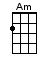 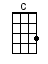 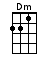 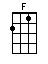 www.bytownukulele.ca